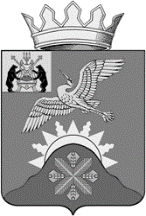 Российская ФедерацияНовгородская область Батецкий муниципальный районСОВЕТ ДЕПУТАТОВ БАТЕЦКОГО СЕЛЬСКОГО ПОСЕЛЕНИЯО внесении изменений в решение Совета депутатов Батецкого сельского поселения от 24.04.2018 № 151-СД «О внесении изменений в решение Совета депутатов Батецкого сельского поселения от 26.12.2017 № 139-СД «О бюджете Батецкого сельского поселения на 2018 год и на плановый период 2019 и 2020 годов»Принято Советом депутатов Батецкого сельского поселения   15 мая 2018 годаВ соответствии с п.11 Положения о бюджетном процессе в Батецком сельском поселении, утвержденного решением  Совета депутатов Батецкого сельского поселения от11.09.2014 № 317-СД  Совет депутатов Батецкого сельского поселенияРЕШИЛ:1.Внести изменения в решение Совета депутатов Батецкого сельского  поселения от 24.04.2018  № 151-СД «О внесении изменений в решение Совета депутатов Батецкого сельского поселения от 26.12.2017 № 139-СД «О бюджете Батецкого сельского поселения на 2018 год и на плановый период 2019 и 2020 годов»:1) внести изменение в раздел 1.1, изложив пункты«а)»,«б)» в редакции : а) в подпункте 1 цифры «7976,0  » заменить цифрами «8744,2»;б) в подпункте 2  цифры «9176,0» заменить  цифрами «9944,2»;2. Решение вступает в силу со дня, следующего за днем его  официального  опубликования.    3. Опубликовать решение в муниципальной газете «Батецкие  вести» и разместить на официальном сайте Администрации Батецкого муниципального района, в разделе Батецкое сельское поселение.Глава Батецкогосельского поселения                                      С.Я. Резникп. Батецкий15 мая   2018 года№ 156-СД